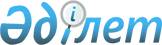 О создании Республиканского государственного предприятия на праве  хозяйственного ведения "Региональный кардиохирургический центр в городе Павлодаре" Министерства здравоохранения Республики КазахстанПостановление Правительства Республики Казахстан от 20 ноября 2012 года № 1467

      В соответствии с Законом Республики Казахстан от 1 марта 2011 года «О государственном имуществе» Правительство Республики Казахстан ПОСТАНОВЛЯЕТ:



      1. Создать Республиканское государственное предприятие на праве хозяйственного ведения «Региональный кардиохирургический центр в городе Павлодаре» Министерства здравоохранения Республики Казахстан (далее - предприятие).



      2. Определить:



      1) уполномоченным органом соответствующей отрасли в отношении предприятия Министерство здравоохранения Республики Казахстан;



      2) основным предметом деятельности предприятия деятельность в сфере здравоохранения.



      3. Министерству здравоохранения Республики Казахстан в установленном законодательством порядке обеспечить:



      1) представление на утверждение устава предприятия в Комитет государственного имущества и приватизации Министерства финансов Республики Казахстан;



      2) государственную регистрацию предприятия в органах юстиции;



      3) принятие иных мер, вытекающих из настоящего постановления.



      4. Утвердить прилагаемые дополнения, которые вносятся в некоторые решения Правительства Республики Казахстан.



      5. Настоящее постановление вводится в действие со дня подписания.      Премьер-Министр

      Республики Казахстан                      С. Ахметов

Утверждены           

постановлением Правительства 

Республики Казахстан      

от 20 ноября 2012 года № 1467  

Дополнения, которые вносятся в некоторые решения

Правительства Республики Казахстан

      1. Утратил силу постановлением Правительства РК от 05.08.2013 № 796.



      2. Утратил силу постановлением Правительства РК от 23.09.2014 № 1005.



      3. Утратил силу постановлением Правительства РК от 28.08.2015 № 683.
					© 2012. РГП на ПХВ «Институт законодательства и правовой информации Республики Казахстан» Министерства юстиции Республики Казахстан
				